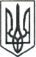 ЛЮБОТИНСЬКА МІСЬКА РАДАХАРКІВСЬКА ОБЛАСТЬВИКОНАВЧИЙ КОМІТЕТРІШЕННЯПро внесення змін у рішення виконавчого комітету Люботинської міської радивід 09.03.2021 № 55 «Про надання дозволу на вчинення правочину щодо нерухомого майна, право власності на яке або право користування яким має дитина»        Розглянувши клопотання служби у справах дітей виконавчого комітету Люботинської міської ради Харківської області від 30.03.2021 р. № 15-33/375 керуючись ст. 177 Сімейного кодексу України, ст. 17 Закону України «Про охорону дитинства», р. 3 ст. 12 Закону України «Про основи соціального захисту бездомних громадян і безпритульних дітей» та п.п. 4 п. б ст. 34 Закону України «Про місцеве самоврядування в Україні», виконавчий комітет Люботинської міської ради В И Р І Ш И В:1 Доповнити рішення виконавчого комітету Люботинської міської ради Харківської області від 09.03.2021 № 55 «Про надання дозволу на вчинення правочину щодо нерухомого майна,  право власності на яке або право користування яким має дитина»: п. 5«Надати дозвіл громадянам                           та                              на надання згоди неповнолітньому                                 р.н. на підписання і укладення договору дарування квартири за адресою:                           ».2. Контроль за виконання рішення покласти на заступника міського голови з питань діяльності виконавчих органів ради Вячеслава РУБАНА. Міський голова 							Леонід ЛАЗУРЕНКО___________ 2021 року                                     № 